33rd Annual General Meeting 29th January – 31st January 2017Renaissance Casino and Hotel,CuraçaoCo-hosted by: UTS & BT&PInstructions to Participants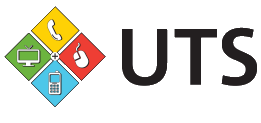 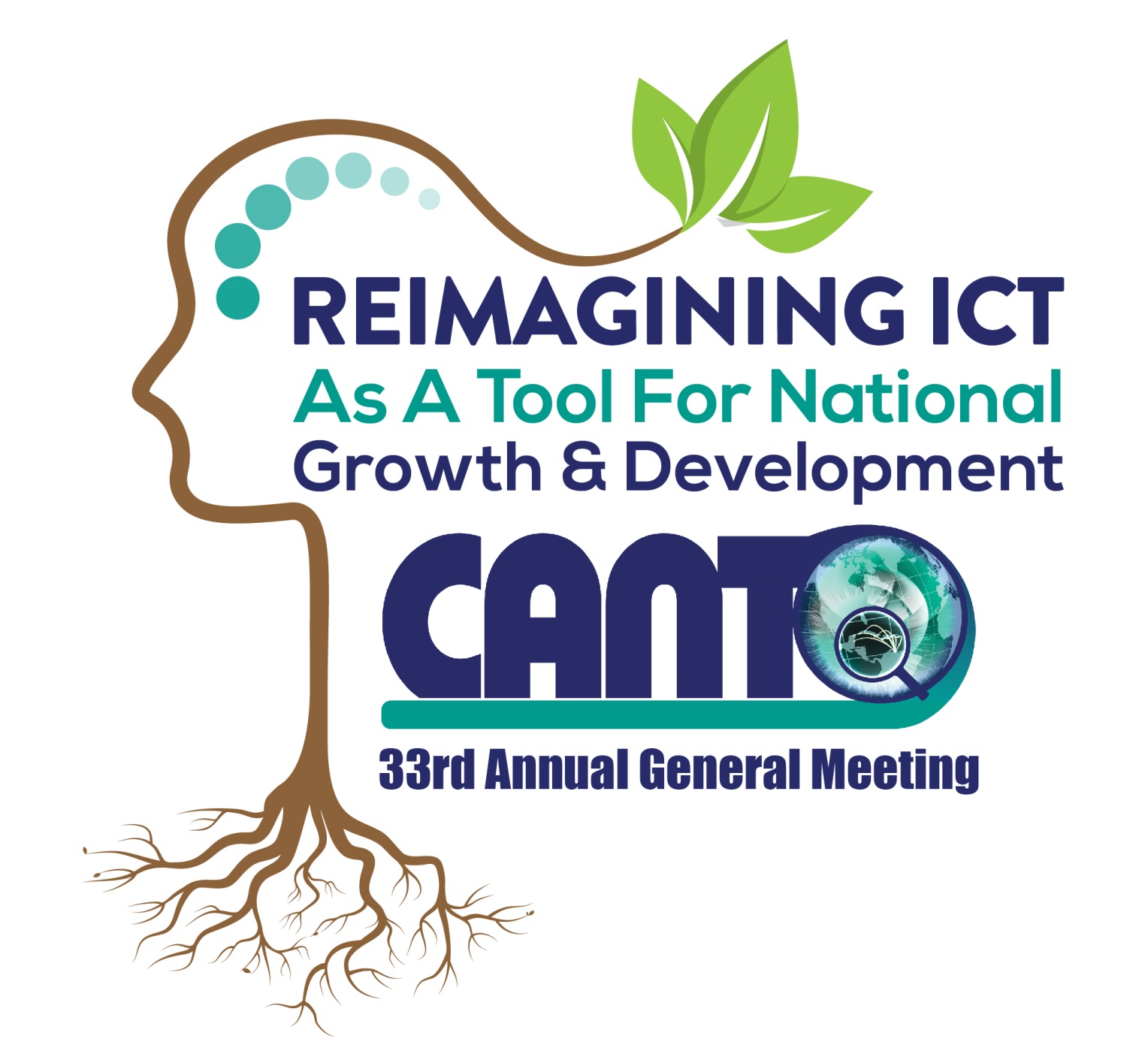 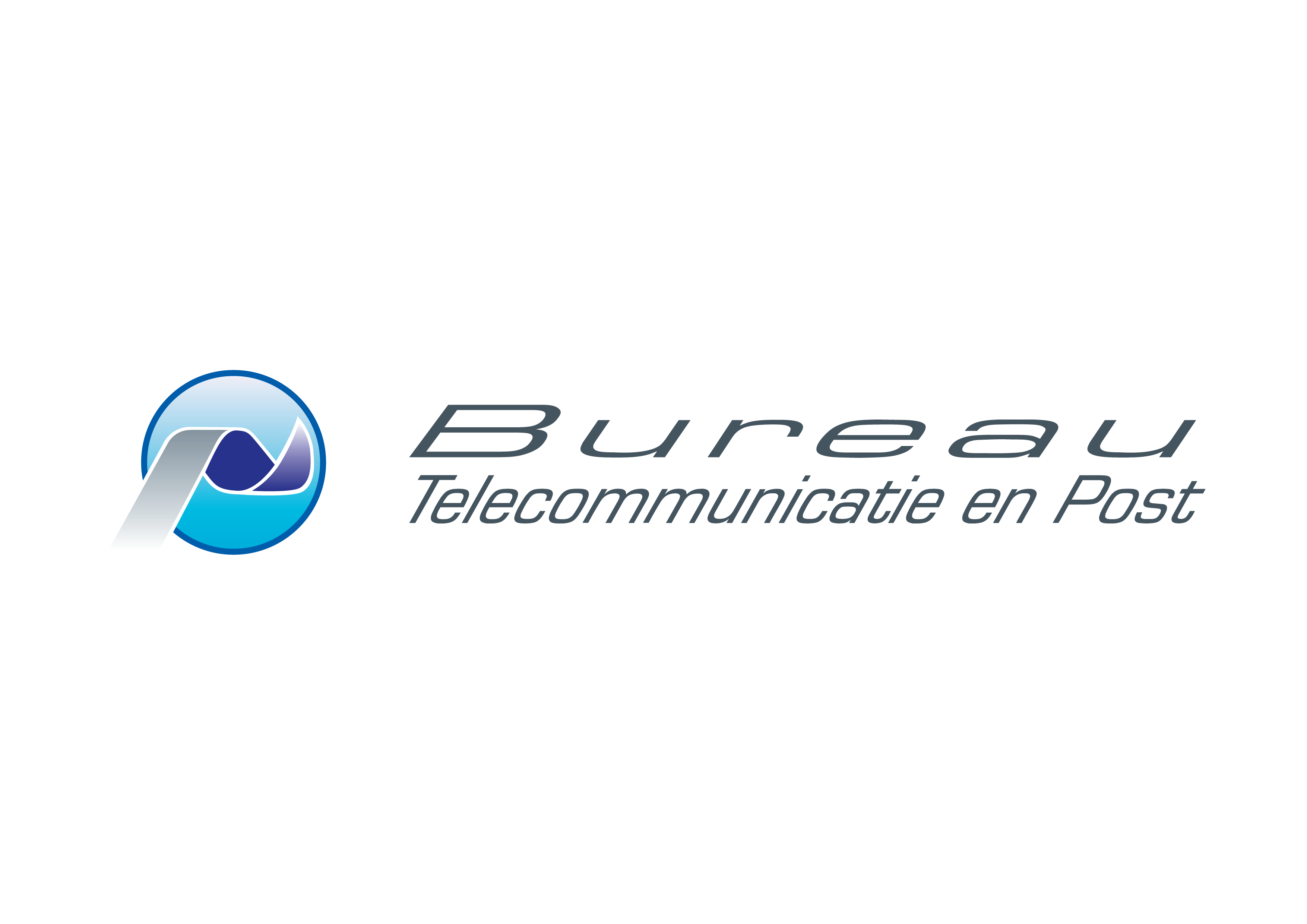 AGM Registration Hours 1:00 pm – 5:00 pmSaturday 28th  January, 20179:00am – 4:00pmSunday 29th January, 2017Registration AreaLocation: FoyerCANTO SecretariatLocation: Board Room 1Dress CodeAGM Meetings - Business AttireOpening Ceremony – ElegantMonday Night Cocktails – AGM  T-shirt and flip flops (Beach Event) – Infinity Beach (2nd floor) Opening Ceremony & Cocktail ReceptionSunday 29th  January, 20176:00pm - 7:00pmLocation: Salon A,B,CCocktail Reception sponsored by UTS & BTP7:00pm -9:00pm Location: AtriumMonday Night DinnerMonday 30th January, 20166:45 pm – 9:00 pmLocation: Infinity Beach (*Beach Layout) AGM Proceedings1:00 pm  – 5:00 pmTuesday 31st January, 2017 LOCATION: AtriumAGM Evaluation Forms:Please complete the CANTO 2017 AGM Evaluation Form and return to CANTO staff on Tuesday 31st January, 2017 Committee Meetings:Monday 30th January, 2017VISA Requirements For a list of nationalities that do not require a visa to enter Curaçao please visit:http://www.Curaçao.com/en/directory/plan/know-you-go/entry-requirements/Health Entry RequirementsThe Centers for Disease Control & Prevention (CDC) recommends Up-to-date routine vaccination for travel into Curaçao:The government of Curaçao requires proof of yellow fever vaccination only if you are arriving from a country with risk of yellow fever. This does not include the US. If you are traveling from a country other than the US, check this list to see if you may be required to get the yellow fever vaccine: Countries with risk of yellow fever virus (YFV) transmission.For full details visit:  http://wwwnc.cdc.gov/travel/destinations/traveler/none/Curaçao Hotel  Arrangements : Renaissance Hotel & CasinoParticipants are required to make their own reservations, by downloading the form available at: http://canto.org/events-conferences/annual-general-meeting-agm/hotel-information Hotel Reservation DeadlineThe cut-off date to make reservations is 13th January, 2017Ground Transfers: Taxis are available from Curaçao's major airport, Hato International Airport. Fates start from US$40Hotel Check-in/Check outThe hotel’s check-in time is 4.00 pm and check-out time is 12:00pm. Currency The official currency of Curaçao is the  Netherlands Antillean guilderUS$ 1.00 = NAFl. 1.77U.S. dollars circulate freely, so it is possible to get by using only American dollars or credit cards.  ATM machines can be found all over the island at major population centers and at the airport. To recognize an ATM machine, look for the signs “Bankomatiko” or “Geldautomaat.” Most ATMs offer the option to withdraw in local currency or US dollars.LanguageDutch, Papiamento, EnglishEmergency Contact NumbersThe local equivalent to the “911” emergency line in Curaçao is 917Police & Fire Dept: 911Ambulance: 912Coast Guard: 913Long distance operator: 021Local phone numbers: 9221International phone numbers: 022Emergency Info - US Consulate United States Consulate General:J. B. Gorsiraweg # 1 P.O. Box 158Willemstad, CuraçaoTELEPHONE(+599) 9-461-3066FAX(+599) 9-461-6489EMAIL infoCuraçao@state.gov WEBSITE Curaçao.usconsulate.gov   For a listing of all other Consulates in Curaçao kindly visit https://www.embassypages.com/Curaçao Explore Kindly visit http://www.curacao.com/en/directory/do/ for a listing of activities to explore whilst in Curacao!